Convocazioni Squadre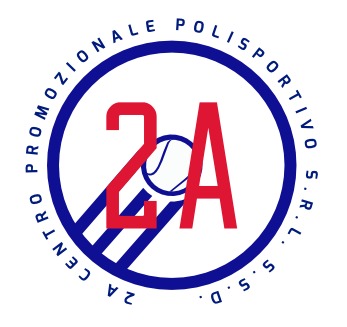 Campionato: Boys Davis                 VS: CT PesciaIncontro: Fuori casaIl giorno Sabato 25  Marzo ritrovo alle ore 14:00 c/o Polisportiva 2°       Giocatori:Lombardo MattiaBetti AlessioManetti EmanueleFrancioso Matteo